SAVE THE DATESouth Bay Consortium for Adult Education Presents:The 2018 Adults with Disabilities SummitThis year’s summit will be focused on employment and vocational training needs for Adults with Disabilities.Fri, November 16, 20189 AM – 4 PMBaltic RoomWest Valley College1400 Fruitvale Avenue,Saratoga, CA 95070Join the invite list! Email: Johanna.hembry@westvalley.edu  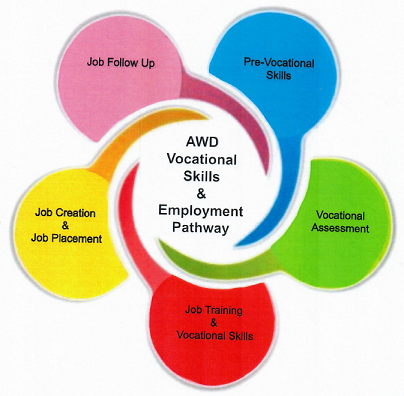 SAVE THE DATESouth Bay Consortium for Adult Education Presents:The 2018 Adults with Disabilities SummitThis year’s summit will be focused on employment and vocational training needs for Adults with Disabilities.Fri, November 16, 20189 AM – 4 PMBaltic RoomWest Valley College1400 Fruitvale Avenue,Saratoga, CA 95070Join the invite list! Email: Johanna.hembry@westvalley.edu  